Біздің девизімізҚуанамыз, ойнаймыз,Жазда жасы демаламыз!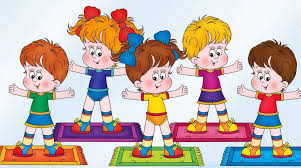 